CATANDUVAS, 12 DE JULHO A 16 DE JULHO DE 2021.NOME COMPLETO:_____________________________________________________________*ASSISTIR O FILME: BRANCA DE NEVE E OS SETE ANÕES NO YOUTUBE. (CONTO INFANTIL DESENHO ANIMADO COM OS AMIGUINHOS.)INTERPRETAÇÃO DO FILME:1-QUAL O TÍTULO DA HISTÓRIA?R:____________________________________________________________________2-QUAL O NOME DA PERSONAGEM PRINCIPAL?R:_____________________________________________________________________3-COMO ERA A PELE DE BRANCA DE NEVE?R:_____________________________________________________________________4-QUEM MANDOU MATAR BRANCA DE NEVE?R:_____________________________________________________________________5-QUANDO  A BRANCA DE NEVE FUGIU PARA O BOSQUE O QUE ELA ENCONTROU?R:_____________________________________________________________________6-QUANTOS ANÕES VIVIAM NA CASA?R:_____________________________________________________________________7-O QUE A BRANCA DE NEVE COMEU ENVENENADA PELA BRUXA QUE A FEZ DESMAIAR?R:_____________________________________________________________________8- QUEM FOI FORTE, CORAJOSO E DEU UM BEIJO NA BRANCA DE NEVE?R:_____________________________________________________________________9 DESENHE DENTRO DO RETÂNGULO O QUE GOSTOU DA HISTÓRIA.*RECORTE AS LETRAS QUE FORMAM A PALAVRA QUE SE PEDE ABAIXO: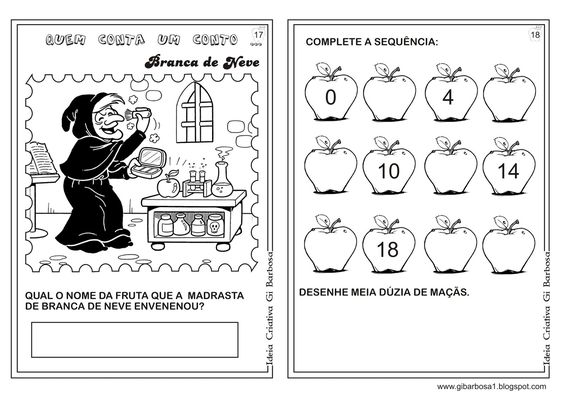 *TREINE: MA__________________________________________________________________________ME__________________________________________________________________________MI___________________________________________________________________________MO__________________________________________________________________________MU___________________________________________________________________________MÃO__________________________________________________________________________*JUNTE OS NÚMEROS E FORME AS FRASES.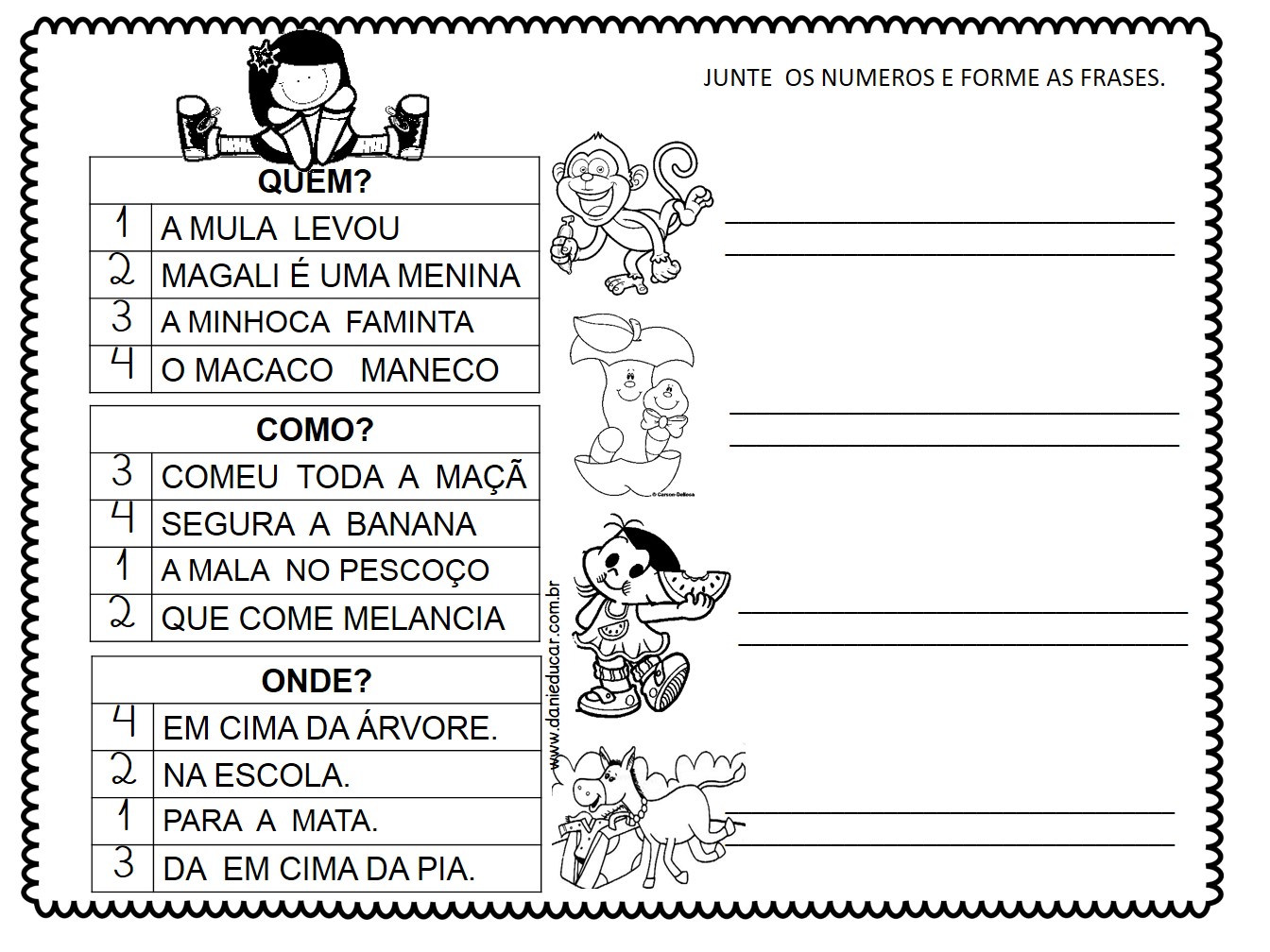 *RESPONDA: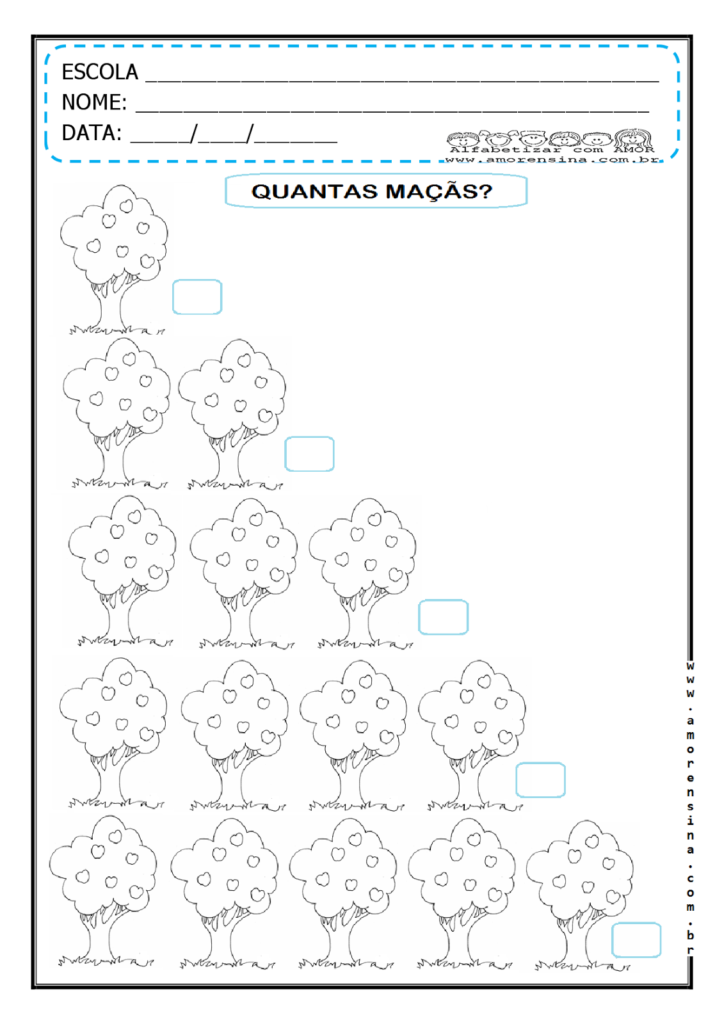 JÚLIA FOI AO POMAR E ENCHEU VÁRIAS CESTAS COM MAÇAS. AGORA DESENHE AO LADO  UMA CESTA COM:UMA DÚZIA DE MAÇÃS:UMA DEZENA DE MAÇÃS:MEIA DÚZIA DE MAÇÃS:MEIA DEZENA DE MAÇÃS:*ESCREVA OS NÚMEROS DE 0 A 100.____________________________________________________________________________________________________________________________________________________________________________________________________________________________________________________________________________________________________________________________________________________________________________________________________________________________________________________________________________________________________________________________________________________________________________________________________________________________________________________________________________________________________________________________________________________________________________________________________________________________________________________________________________________________________________________________________________________________________________________________________________________________________________________________________________________________________________________________________*TROQUE A LETRA INICIAL DA PALAVRA PELA LETRA M E LEIA EM SEGUIDA: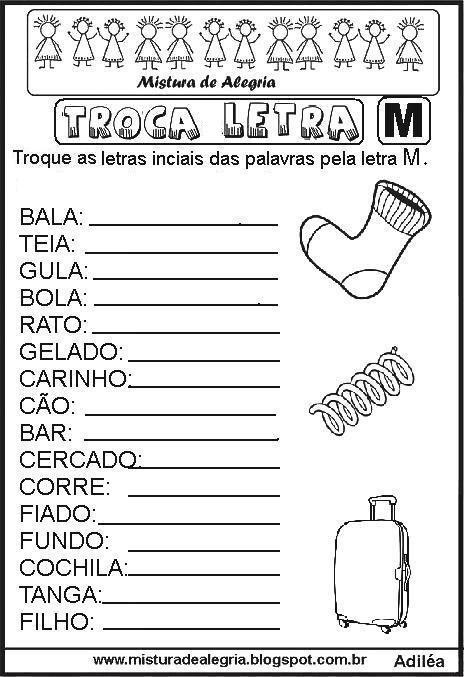 *JUNTE AS SÍLABAS E FORMAR PALAVRAS.MA+CA+CO=                         MA+MÃE=                             MA+RA+CU+JÁ=MA+LA=                                 FOR+MI+GA=                        MU+MU =               MA+MÃO=                             MU+LE+TA=                          MI+LHO=ME+LAN+CI+A=                    ME+NI+NA=                             ME+NI+NO=MO+RAN+GO=                       MOR+CE+GO=                        MON+TA+NHA=ME+DO=                                 MEN+TI+RA=                            MÁS+CA+RA=                          * ESCREVA O NOME DAS FIGURAS: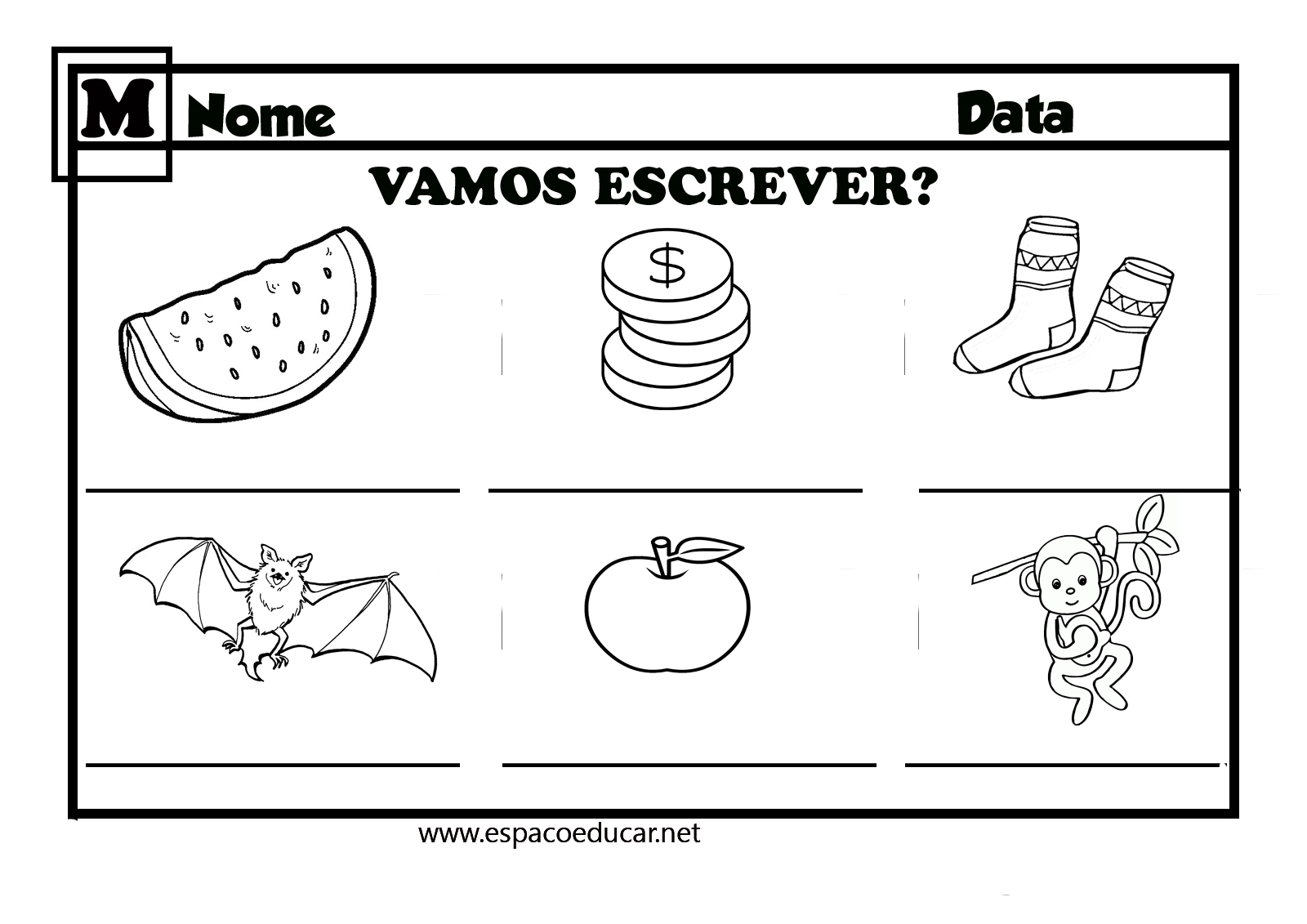 * ORGANIZE AS SÍLABAS E ESCREVA A PALAVRA CORRETA: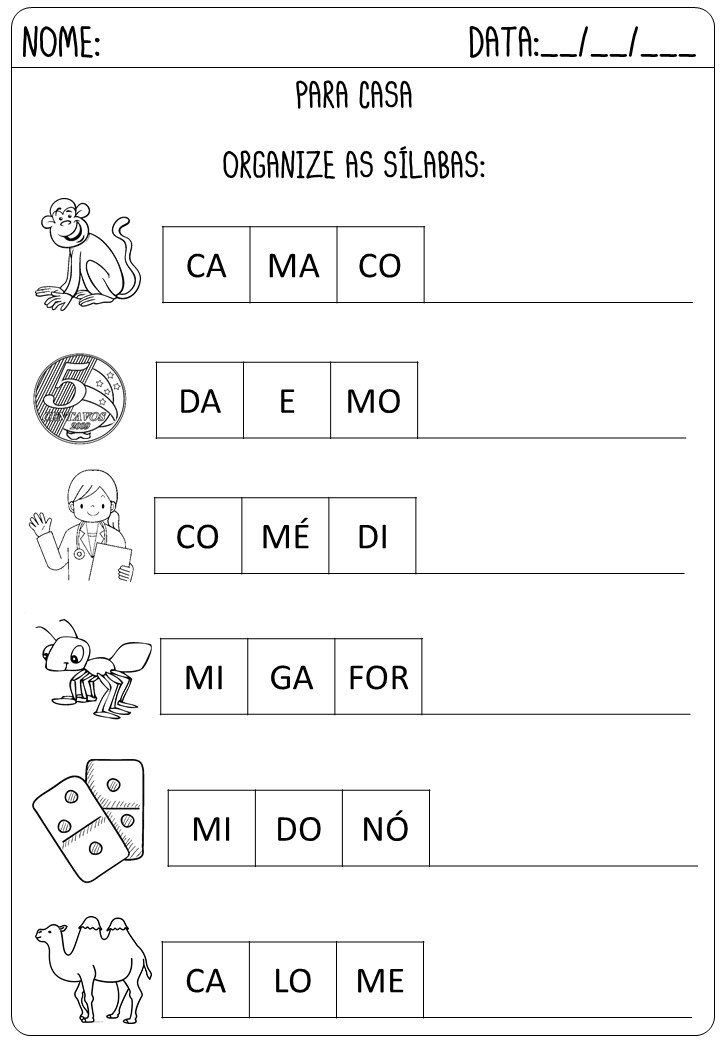 *ESCREVA 30 PALAVRAS COM A LETRA M. LEIA.____________________________________________________________________________________________________________________________________________________________________________________________________________________________________________________________________________________________________________________________________________________________________________________________________________________________________________________________________________________________________________________________________________________________________________________________________________________________________________________________________________________________________________________________________________________________________________________________________________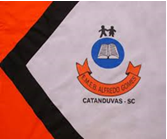 ESCOLA MUNICIPAL DE EDUCAÇÃO BÁSICA ALFREDO GOMES.DIRETORA: IVÂNIA NORA.ASSESSORA PEDAGÓGICA: SIMONE ANDRÉA CARL.ASSESSORA TÉCNICA ADM. TANIA N. DE ÁVILA.PROFESSORA: DANIA CECILIA DAROLD.CATANDUVAS – SCANO 2021 - TURMA 2ºANO MATUTINO